Классный руководитель. Тема нашего классного часа сегодня Найти себя. Понятно, что речь пойдёт о выборе профессии эта тема очень важна, так как скоро вы получите первый документ об образовании. Для кого-то этот документ станет и билетом в самостоятельную жизнь. Средние учебные заведения, училища, работа - такие маршруты ждут тех, кто уже сделал свой выбор. Для остальных будет еще 2 года, чтобы подумать, и выбрать  из более 55 тысяч профессий! Сегодня мы будем говорить о том, как правильно сделать этот выбор. «Найти себя»Тема: Найти себяЦель: расширение представления детей о мире профессий, о профессиональном самоопределенииЗадачи:  1. Познакомиться с особенностями некоторых профессий.2. Подготовить учащихся к правильному выбору будущей профессии.3. Объяснить, какие факторы влияют на выбор будущей профессии.4. Формировать осознанность, ответственность за выбор будущей профессииХод классного часаI. Организационный момент. Вступительное слово.Добрый день, ребята! Мне очень приятно видеть вас сегодня здесь, тем более что сегодня я предлагаю вам рассмотреть очень актуальную тему – тему профессионального самоопределения.Скоро вы получите первый документ об образовании. Для кого-то этот документ станет и билетом в самостоятельную жизнь. Техникумы, лицеи, колледжи – такие маршруты ждут тех, кто уже сделал свой выбор. Для остальных будет еще 2 года, чтобы подумать, а выбрать есть из чего – в мире более 55 тысяч профессий! Сегодня мы будем говорить о том, как правильно сделать этот выбор.II. Практический блок «Все профессии нужны, все профессии важны».Чтобы человеку легче было ориентироваться в мире профессий, ученые разделили их на 5 типов, в зависимости от предмета труда:1. Человек – природа.2. Человек – техника.3. Человек – человек.4. Человек – знаковая система.5. Человек – художественный образ.На доске вы видите различные профессии. Ваша задача – распределить их на группы в зависимости от предмета т руда.Агроном, слесарь, инженер, учитель, экономист, продавец, балерина, фотограф, эколог, журналист, строитель, медсестра, композитор, ветеринар, сантехник, режиссер и т.д.– Какими еще профессиями вы можете дополнить группы? (Ответы учащихся)III. Деловая игра «Наше будущее». А сейчас мы немного поиграем. На листочках вы должны написать одну-две профессии, которые выбрали для своей будущей профессиональной деятельности. После того как дети написали, учитель собирает листочки и просит одного-двух учащихся рассортировать их и выписать все профессии на доске. Затем на доске вывешивается «Карта будущего». На карте изображены различные объекты: школа, библиотека, больница, магазины, отделение связи, сбербанк, пожарная часть, пилорамы. Анализируя ответы учащихся и, соотнося их с картой будущего, учитель отмечает, что часть объектов осталась без кадров, зато на других объектах оказалось слишком много желающих работать. В результате учащиеся сами должны прийти к выводу о том, что помимо желаний и возможностей отдельного человека существует потребность в условиях, обеспечивающих его воспроизводство и развитие.Существуют ли правила выбора профессии? Ответы учащихся с выходом на тему: «еще будучи школьниками необходимо знать, что тебе нравится, чтобы выбрать профессию по душе, которая принесет удовлетворение».IV. Информационный блок «Самый лучший выбор».Итак, профессий в мире десятки тысяч, но это не значит, что нужно перебрать все, чтобы найти одну-единственную. Как правильно выбрать профессию? (Составление формулы выбора профессии).Во-первых, будущая работа должна быть в радость, а не в тягость («хочу»).Во-вторых, вы должны обладать набором профессионально важных для этой работы качеств: интеллектуальных, физических, психологических («могу»).В-третьих, эта профессия должна пользоваться спросом на рынке труда («надо»).Представим себе наши «хочу», «могу» и «надо» в виде трех окружностей (показывает на рисунок № 1).В окружность «хочу» попали наши цели, жизненные планы – реальные, конкретные, позитивные.В окружность «могу» мы впишем наши таланты, способности, возможности.А в окружность «надо» попали профессии, которые нужны на рынке труда именно сейчас. Посмотрите на рисунки. Каждый из этих рисунков означает вариант выбора.На первом рисунке окружности не пересекаются. На втором у них есть небольшая область пересечения. На третьем – они практически накладываются друг на друга – очень много точек соприкосновения.V. Проблемная ситуация.Сейчас я буду читать описание профессионального выбора, а вы попробуйте определить, к какому рисунку относится описание.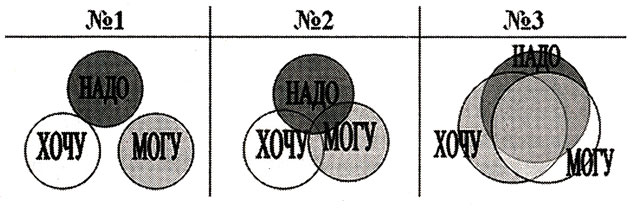 1. Таня пока не знает, чего она хочет, способностей и талантов у нее особых нет, да и на поиски их не хватает времени. Но от богатства и славы не отказалась бы. В общем, хочется ей «делать то, чего делать не может в ситуации, когда это никому не надо. Кстати, таких чудаков немало - больше половины всех выпускников. Только они об этом пока не знают». (№ 1.)2. Лена хочет быть «как все». Чтобы была своя семья, дом, дети. Звезд с неба она не хватает и талантами не блещет. Но ей нравится возиться с детьми, а у них в городе постоянно не хватает воспитателей в детских садах. Она и решила стать воспитателем. И попала в точку. (№2.)3. Саша хочет быть программистом. Компьютер он знает как свои 5 пальцев, читает книги по программированию, сделал свой сайт. А информационные технологии сейчас востребованы везде, так что выбор Саши оказался самым удачным. (№3.)(Дети определяют, какой рисунок соответствует вариантам выбора.)– Как же у Саши получился такой удачный выбор? Окружность «надо» у всех одинаковая, значит, все дело в наших «хочу» и «могу»?Примерные ответы детей:- У Тани в сфере «хочу» и «могу» пустота, а значит, она не сможет выбрать профессию «по душе».- У Лены выбор оказался удачным, но это не очень прочный выбор. Если она переедет в другой город, где воспитателей будет достаточно, она не сможет найти работу.–  Что бы вы посоветовали Тане и Лене?Примерные ответы детей:- Тане нужно все-таки разобраться в своих целях, приоритетах, нужно изучить себя, узнать свои сильные и слабые стороны.- Лене нужно подумать о запасном варианте, может быть, получить дополнительное образование.VI. Самые необычные профессии Беларуси.Учителя и продавцы, инженеры и медики, строители и управленцы – представители этих профессий встречаются нам ежедневно. Но есть в Беларуси и те, чей ответ на вопрос о деле жизни вызывает неизменное изумление.На доске вы видите картинки, на которых изображена та или иная профессия. Ваша задача – догадаться, о какой профессии идет речь. 1. Трамидатор.На почте, в банке, в посольстве – стоять в очередях всем приходится регулярно. Конечно, таких ситуаций сегодня меньше, чем в Советском Союзе, но осмысленней и приятней многочасовое ожидание от этого не стало. Однако появились люди, готовые потратить время вместо вас — трамидаторы.Пришедшая с Запада профессия для Беларуси нова, однако клиентов у подобных агентств уже хватает. Трудятся в этой сфере в основном студенты, готовые за 2,5-3 рубля в час постоять за вас куда угодно и сколько угодно.2. Купюрье.Работы минчанина Игоря Аринича уникальны, причем не только в масштабах Беларуси. Подобных ему мастеров всего мира можно пересчитать по пальцам, ведь купюрье создают произведения искусства не красками или мелками, а… порванными купюрами. Белорусский мастер своим материалом выбрал советские рубли и основную часть времени проводит в поиске их.Создание удивительного полотна занимает от полугода, сюжет можно выбрать любой, а стоить картина из рваных рублей будет от 700 до 5000$. Покупатели у минчанина есть не только на родине, но и за рубежом, причем спрос с годами растет. То, что 15 лет назад было хобби, сейчас стало основным источником дохода.Методика создания очередного шедевра отработана: сбор и измельчение купюр, нанесение контура картины на фанеру, приклеивание фрагментов. И хотя найти советские деньги становится все труднее, Игорь принципиально работает только с подлинными рублями.3. Зоо-отельер.Отелей для гостей столицы в Минске построено немало, да и в регионах достаточно, а вот столь популярных в Европе гостиниц для братьев наших меньших явно не хватает. Куда деть животное, если вы уезжаете в командировку, а друзья и родственники не могут присмотреть за питомцем? Во всем мире этот вопрос помогают решить зоо-гостиницы, появились они и в Беларуси.Сейчас в Минске порядка десятка официальныхзоо-отелей и вдвое больше незарегистрированных. В некоторые берут только кошек или собак, в большинстве рады всем животным. Стоимость проживания зависит как от вида вашего животного, так и от перечня услуг, в которых он нуждается. Кошек можно сдать на проживание с питанием, ветобслуживанием и играми за 12-18 рублей в сутки, собаку — за 15-25 рублей. Кстати, все современные гостиницы предлагают своим клиентам онлайн-видео, которое позволит всегда быть в курсе поведения и состояния их любимца.4. Валяльщик валенок.Хотя сегодня в Беларуси достаточно мест, где можно купить валенки фабричного производства, спрос на ручную работу все же не пропадает, а значит, есть и предложение. Хэнд-мейд валенки делают десятки мастеров, а купить их можно на ярмарках, в магазинах народных товаров, в интернет-магазинах, в тех же Дудутках, на торговых рядах во время уличных фестивалей и т.д. Стоимость детских валенок начинается от 20 рублей, взрослых — от 35, но это столичные цены. Если хотите найти дешевую, но качественную работу мастеров-шаповалов, отправляйтесь в глубинку, например, в Дрибин (Могилевская область).5. Тайный покупатель.Сервису в большинстве наших магазинов пока далеко до идеала, поэтому, казалось бы, услуга «тайный покупатель» должна пользоваться спросом. Однако, по словам единственного в этой сфере предпринимателя, толпой заказчиков он пока похвастать не может.Стандартная услуга предполагает визит «тайного покупателя» в выбранное предприятие или к определенному сотруднику, оценку по ряду заранее оговоренных критериев, заполнение анкеты по итогам посещения. Это позволяет владельцу бизнеса оценить свои слабые стороны и устранить их. Увы, пока привлекать профессионалов к этой деятельности белорусские бизнесмены не спешат, предпочитая делать «засланными казачками» своих родственников и друзей.6. Мельник.Еще в середине прошлого века мельницы в Беларуси были обязательным атрибутом каждого района. Ветряные или водяные изначально, они переходили на турбины со временем, однако оставались необходимы. Увы, за прошедшие годы число их резко поубавилось – сейчас найти действующую мельницу непросто.Но вот, например, в деревне Жодишки Гродненской области сохранилась не только небольшая мельница, но и мельник. Разумеется, обеспечение мукой всех окрестных деревень не входит в его обязанности, однако на туристов и себя производимой продукции вполне хватает.VII. Игра «Он – она». Нужно либо согласиться с утверждением, либо опровергнуть его (и назвать правильное слово). 1. Она - балерина, он – балерун. (Нет, танцовщик).2. Она – стюардесса, он – стюардесс. (Нет, стюард).3. Она – конькобежка, он – конькобегун. (Нет, конькобежец).4. Она – доярка, он – подойник. (Нет, дояр).5. Она – швея, он – швец. (Да, это устаревшее, сейчас – портной).6. Она – медсестра, он – медбрат. (Да).7. Он – профессор, она – профессура. (Нет, она тоже профессор).8. Он – кузнец, она – кузница. (Нет, тоже кузнец).9. Он- певец, она – певица. (Да)10. Он – водолаз, она – водолазка. (Нет, тоже водолаз.Водолазка – свитер с высоким воротом).11. Он – рыбак, она – рыбачка. (Да).13. Он- моряк, она – морячка. (Да).14. Он – матрос, она – матроска. (Нет, тоже матрос).15. ОН – лифтёр, она – лифтёрша. (Да).16. Он – штукатур, она – штукатурка. (Нет).17. Он – каменщик, она – каменка. (Нет, каменщик).18. Он – гимнаст, она – гимнастёрка. (Нет, гимнастка).19. Он – мельник, она – мельница. (Нет, мельник).20. Он – музыковед, она – музыковедьма. (Нет, музыковед).VIII. Тест с геометрическими фигурами.Может быть, немного разобраться вам в себе самом поможет шуточный тест с геометрическими фигурами. Используя три геометрические фигуры – треугольник, круг и квадрат – нарисуйте человечка, состоящего из 10 элементов. Должны быть использованы все три вида фигур. Качество рисунка не имеет значения. Время выполнения – 1 минута.- Теперь подсчитаем количество треугольников.- А теперь слушайте ключ к тесту.Первый тип: 6-8 треугольников. Тип руководителя, хорошие преподаватели. Ярко выражено стремление к лидерству, хорошо разбираются в людях.Второй тип: 5 треугольников. Очень ответственные люди, имеющие хорошие организаторские способности. До мелочей продумывает свою деятельность.Третий тип: 4 треугольника. Разнообразие интересов и талантов. Склонность к индивидуальной работе.Четвёртый тип: 3 треугольника. Тип учёного. Рационален, объективен, легко переключается с одного вида деятельности на другой.Пятый тип: 2 треугольника. Интерес к искусству и человеку. Тонко чувствует всё новое и необычное.Шестой тип: 1 треугольник. Изобретатель, конструктор, художник. Обладает богатым воображением.– Конечно, этот тест не отражает всё многообразие ваших талантов. Но, может быть, он поможет вам задуматься о себе, о своих возможностях и начать развивать эти способности. В конечном итоге это поможет вам в выборе жизненного пути.IX. Просмотр видеоролика «Самые востребованные профессии Беларуси». X. Подведение итогов классного часа. Рефлексия.– Заинтересовал ли вас сегодняшний разговор? Что именно запомнилось? (Ответы детей.)Встаньте, поднимите руки, встряхните кистями рук те, кто-решил лучше учиться;-пойти учиться после 9-го класса;-закончить 11 классов;-определился с выбором профессии;-кто не определился;-решил выбрать профессию своих родителей;-решил стать врачом;-для кого в профессии важны деньги;-кто решил получить высшее образование;-кому в чём-то помог классный час;-кому понравился классный час.Закончить наше занятие мне хотелось бы притчей.Шел мудрец, а навстречу ему три человека, которые везли под горячим солнцем тележки с камнями для строительства. Мудрец остановился и задал каждому по вопросу. У первого спросил: “Что ты делал целый день?”И тот с ухмылкой отвечает, что целый день возил проклятые камни.У второго спросил: “ А что ты делал целый день?”А тот ответил: “А я добросовестно выполнял свою работу”.А третий улыбнулся, его лицо засветилось радостью и удовольствием: “А я принимал участие в строительстве храма!”Запомните эту притчу. На все окружающее нас можно смотреть разными глазами, выражать разными словами, но из любой ситуации должны сделать вывод, двигающий нас вперед!Неважно, какая профессия у человека, главное, чтобы он получал от нееудовольствие. Помните, что окончательный выбор только за вами, ибо выбирая профессию, вы выбираете судьбу. Русская пословица гласит «всяк кузнец своего счастья». Нет профессий плохих и хороших, бывают плохие и хорошие работники.